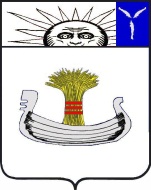 Совет Натальинского муниципального образованияБалаковского муниципального района Саратовской областиСорок четвертое заседание Совета Натальинского муниципального образования второго созываРЕШЕНИЕ От 21 сентября 2022 года № 285О внесении изменений и дополнений в Устав Натальинского муниципального образования Балаковского муниципального района Саратовской областиНа основании Федерального закона от 06.10.2003 № 131-ФЗ «Об общих принципах организации местного самоуправления в Российской Федерации», Федерального закона от 21.07.2005 № 97-ФЗ «О государственной регистрации уставов муниципальных образований», Устава Натальинского муниципального образования Балаковского муниципального района, Совет Натальинского муниципального образования Балаковского муниципального района Саратовской областиРЕШИЛ:1. Внести в Устав Натальинского муниципального образования Балаковского муниципального района, принятый решением Совета Натальинского муниципального образования Балаковского муниципального района Саратовской области от 19 ноября 2013 года № 42 следующие изменения:а) часть 2 статьи 28 дополнить абзацем следующего содержания:«Избранным на должность Главы муниципального образования считается кандидат, набравший в ходе голосования более половины голосов от установленной численности депутатов Совета Натальинского муниципального образования Балаковского муниципального района Саратовской области»;б)  статью 24 дополнить пунктом следующего содержания:«14. Выборные должностные лица местного самоуправления не могут быть депутатами Государственной Думы Федерального Собрания Российской Федерации, сенаторами Российской Федерации, депутатами законодательных (представительных) органов государственной власти субъектов Российской Федерации, занимать иные государственные должности Российской Федерации, государственные должности субъектов Российской Федерации, а также должности государственной гражданской службы и должности муниципальной службы, если иное не предусмотрено федеральными законами. Выборное должностное лицо местного самоуправления не может одновременно исполнять полномочия депутата представительного органа муниципального образования, за исключением случаев, установленных Федеральным законом «Об общих принципах организации местного самоуправления в Российской Федерации», иными федеральными законами.»;2. Направить настоящее решение на государственную регистрацию в Управление Министерства юстиции Российской Федерации по Саратовской области.3. Настоящее решение вступает в силу с момента официального обнародования (опубликования) после его государственной регистрации.Глава Натальинского муниципального образования                                                      А.В. АникеевОбнародовано 24.10.2022 г.